H L Á Š E N Í   M Í S T N Í H O   R O Z H L A S U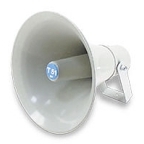 STŘEDA – 3. 5. 2017Milí spoluobčané.Přejeme vám hezké dopoledne.Poslechněte si hlášení.Dynamické cvičení pro ženy pod vedením cvičitelky Kateřiny Oralové bude zahájeno dnes 3. května v 17.00 hodin na malém sále OÚ. 1. lekce je ZDARMA.Obec Přáslavice si vás dovoluje pozvat na SLAVNOSTNÍ KLADENÍ VĚNCŮ, které se uskuteční v pátek 5. května v 10.00 hodin u Pomníku válečných hrdinů při příležitosti významného dne – Dne vítězství. Těšíme se na setkání s vámi.Zahradnictví Petr Kovářík oznamuje, že v pondělí 8. května od 10.00 hodin bude u OÚ prodávat zeleninovou a květinovou sadbu. Další informace na tel.: 585 358 332.Obec Přáslavice ve spolupráci s Diakonii Broumov vyhlašují Sbírku ošacení a dalších věcí, která se uskuteční příští týden ve čtvrtek a v pátek 11. a 12. května vždy od 14.00 do 17.00 hodin v prostorách OÚ.Příští čtvrtek 11. května v době od 18.15 do 18.35 hodin bude MVDr. Vladimír Poledna před OÚ očkovat psy proti vzteklině. Cena očkování je 120,- Kč/pes/rok.  Je možnost i očkování na dva roky za cenu 220,- Kč/pes. Nezapomeňte na očkovací průkaz psa. ZO Českého zahrádkářského svazu Přáslavice ve spolupráci s OÚ vyhlašují soutěž O nejkrásnější okno a předzahrádku. Zájemci se mohou přihlásit do konce května na OÚ nebo v knihovně v době půjčování knih. Výsledky soutěže budou oznámeny na výstavě ovoce a zeleniny v říjnu, kde budou výhercům předány peněžité odměny. 